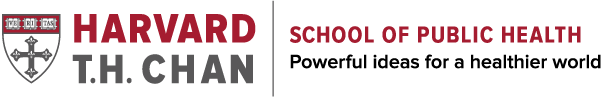 If you intend to use this questionnaire for your project, please cite the publication and inform the authors by sending an e-mail to preparedness@hsph.harvard.eduHave you taken the COVID-19 vaccine? (Screening question)Yes, I received two doses Yes, I received one dose and the vaccine I took does not require a second dose I have received one dose of a two-dose COVID-19 vaccine and I plan to get my second dose I have received one dose of a two-dose COVID-19 vaccine, but I am not sure if I will get my second dose  I have received one dose of a two-dose COVID-19 vaccine, but I do not plan to get the second dose  Not yet, but I have an appointment scheduled No, and I do not have an appointment scheduled What is your sex?MaleFemaleWhat is your age?18-2425-3435-4445-54Over 54What race/ethnicity do you consider yourself?White, Non-Hispanic Black, Non-Hispanic Asian, Non-Hispanic Two or more races Hispanic Prefer not to say Other, please specify: ___________What is the highest level of schooling you have completed? Less than high school High school or equivalent  Some college Bachelor's degree Post-graduate degree (i.e. Master, PhD, MD, etc) Other, please specify: ___________Select the employment status that best describes your current situation [select one option only]:   I am working--paid employee I am working--self-employed  I am not working--on unemployment I am not working--on paid leave or furloughed I am not working--searching for work I am retired I am not working--on disability or worker's comp I am not working--and not looking for a job Other, please specify: ___________Have you received or requested any of the following forms of support since the start of the COVID-19 pandemic?   How concerned are you about any of the following situations?  Do you feel you are receiving fully transparent information about the COVID-19 situation from your national government officials?  Not at all Moderately transparent information Very transparent information I do not know I think that most of the measures taken so far by the US government to respond to the COVID-19 pandemic have been:  Just right Excessive Not useful Counter-productive I do not know If you were offered a COVID-19 vaccine - at no cost to you - how likely are you to take it?  Very likely Somewhat likely I am not sure Somewhat unlikely Very unlikely I would not take it at the moment but would consider it later on How much do you agree or disagree with the following statements?  Not requested or received Have requested but have not yet received Have requested but the request was rejected Received Unemployment benefitsWage support (supplement or replacement while still in employment or short-time working schemes)Paid sick leave or paid care leave (for example, for those who had to self-isolate or take care of children or dependent adults)State aid to businessesOther support from public services to help with living expenses or household needs (e.g. benefits, allowances, vouchers, food)Very concerned Somewhat concerned Not concerned Contracting COVID-19 at work? (For example: your work settings that is not your home)Contracting COVID-19 outside of work? (For example: at the grocery store, when you are using transportation, or in other aspects of your daily life)Infecting your family or friends with COVID-19?Strongly disagree Disagree Somewhat disagree Unsure Somewhat agree Agree Strongly AgreeYou cannot get COVID-19 from the vaccine itselfThere are no toxic ingredients in the vaccine that can harm your health The vaccine cannot mess up your DNA The vaccine cannot cause infertilityThe vaccine cannot cause other diseasesThe fast production of the vaccine did not compromise its safetyThere is no microchip with tracking capabilities inserted in the vaccine